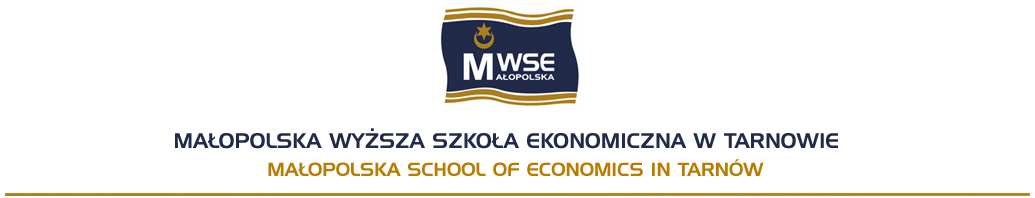 ZAŚWIADCZENIE O ZATRUDNIENIU/ STAŻU/ WOLONTARIACIE*dot. zaliczenia praktyki Zaświadcza się, że DANE DOTYCZĄCE STUDENTAImię i nazwisko: ………………………….……………… nr albumu: …….………Rok studiów: …………………...…..... tryb studiów: stacjonarne/niestacjonarne*Rok akademicki: ……………………………………………………….…...………....Kierunek: …………………………………..…………………………………….…….Specjalność: ………………………………………….………………………………...DANE DOTYCZĄCE INSTYTUCJI, W KTÓREJ STUDENT PRACUJE/ ODBYWA(Ł) STAŻ/ WOLONTARIATNazwa instytucji:      ………………………………………………………………………………………………      ………………………………………………………………………………………………Adres instytucji:     ………………………………………………………………………………….……………     …………………………………………………………………………….…………………DANE DOTYCZĄCE ZATRUDNIENIA/ STAŻU/ WOLONTARIATURodzaj umowy: …………………………………………………..……………….……Okres zatrudnienia/ stażu/ wolontariatu: …………………….……………….…….Stanowisko pracy: ………………………………………………..……………………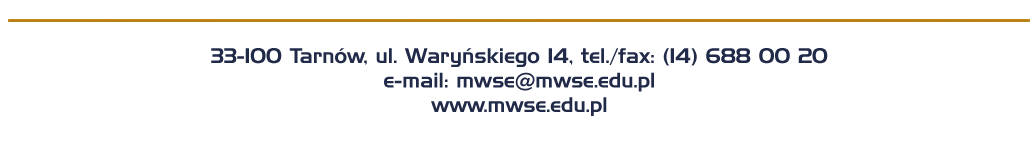 Arkusz oceny osiągniętych efektów uczenia się określonych dla praktyki  w programie studiów w powiazaniu z wykonywanymi czynnościami na stanowisku pracy/ w ramach wolontariatu** Ocena stopnia realizacji efektu  w skali 0-5 0-2 – brak zaliczenia3-5 – zaliczenieWykonywane przez Panią/Pana …………………………… czynności zawodowe obejmują zagadnienia określone we właściwym sylabusie praktyk, realizują wymienione w nim cele i pozwalają na uzyskanie wskazanej wiedzy, umiejętności i kompetencji społecznych.	…………………….		         ……………………..(pieczęć instytucji) 	                                                                                             (pieczęć i podpis dyrektora/ kierownika zakładu pracy)* niepotrzebne skreślić. Lp.Efekty uczenia się dla praktyki z programu studiów dla semestru IIWykonywane czynności potwierdzające osiągnięcie danego efektu przez studenta Uznanie efektu przez opiekuna praktyk w zakładzie pracy*/Uwagi i podpis opiekuna praktykMa uporządkowaną wiedzę o celach, organizacji i funkcjonowaniu instytucji edukacyjnych, wychowawczych, opiekuńczych, kulturalnych, pomocowych i terapeutycznych, pogłębioną w wybranych zakresachPosiada pogłębione umiejętności prezentowania własnych pomysłów, wątpliwości i sugestii, popierania ich rozbudowaną argumentacją w kontekście wybranych perspektyw teoretycznych, poglądów różnych autorów, kierując się przy tym zasadami etycznymiMa pogłębione umiejętności obserwowania, diagnozowania, racjonalnego oceniania złożonych sytuacji edukacyjnych oraz analizowania motywów i wzorów  ludzkich zachowańMa świadomość odpowiedzialności za zachowanie dziedzictwa kulturowego regionu, kraju, Europy i świata 